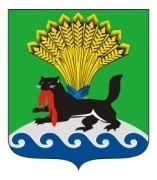 РОССИЙСКАЯ ФЕДЕРАЦИЯИРКУТСКАЯ ОБЛАСТЬИРКУТСКОЕ РАЙОННОЕ МУНИЦИПАЛЬНОЕ ОБРАЗОВАНИЕАДМИНИСТРАЦИЯПОСТАНОВЛЕНИЕот «_31__» ___мая______2018_ г.					                                    № _274__Об оказании содействия в проведениимесячника качества и безопасности ранних овощей и фруктов на территории Иркутского района В целях обеспечения безопасности услуг, оказываемых в розничной торговле, предотвращения заболеваний (отравлений) людей, связанных с употреблением некачественной продовольственной продукции в летний период, в  соответствии  с  Законом  Российской  Федерации  от  07.02.1992               № 2300-1 «О защите прав потребителей», Федеральным законом от 30.03.1999 № 52-ФЗ «О санитарно-эпидемиологическом благополучии населения», Федеральным законом от 02.01.2000 № 29-ФЗ «О качестве и безопасности пищевых продуктов», руководствуясь ст. ст. 39, 45, 54 Устава Иркутского районного муниципального образования, администрация Иркутского районного муниципального образования ПОСТАНОВЛЯЕТ:1. Принять участие в проведении месячника качества и безопасности ранних овощей и фруктов на территории Иркутского района                                   (далее – Месячник) с 1 июня 2018 года по 30 июня 2018 года.2. Отделу потребительского рынка администрации Иркутского районного    муниципального образования (далее - Отдел):1) организовать работу по пресечению торговли овощами и фруктами в неустановленных местах; 2) разместить информацию о проведении Месячника в газете «Ангарские огни» и на официальном сайте Иркутского районного муниципального образования в информационно – телекоммуникационной сети «Интернет» www.irkraion.ru.;3) обеспечить работу телефона горячей линии по качеству и безопасности ранних овощей и фруктов в период проведения Месячника  (3952)718-032;4) проинформировать Службу потребительского рынка и лицензирования   Иркутской  области  в  срок до 6 июля 2018 о результатах проведенной работы.3. Рекомендовать отделу полиции № 10 МУ МВД «Иркутское», Управлению Россельхознадзора по Иркутской области и Республике Бурятия в период проведения Месячника:1) осуществлять контроль за соблюдением правил реализации и качеством овощей и фруктов;2) в срок до 3 июля 2018 года проинформировать Отдел о результатах проведения проверок.4. Опубликовать настоящее постановление в газете «Ангарские огни» и разместить на официальном сайте Иркутского районного муниципального образования в информационно – телекоммуникационной сети «Интернет» www.irkraion.ru.5. Контроль за исполнением настоящего постановления возложить на первого заместителя Мэра района.Исполняющий обязанности Мэра района  	                                          И.В. Жук	